Федеральное государственное бюджетное учреждение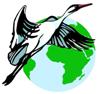 детский ортопедический санаторий «Пионерск»Министерства здравоохранения Российской Федерации					ПРИКАЗ						  № 93О стоимости одного дня пребывания в санатории на 2023 годг. Пионерский                                                                                       	         «10» августа 2022 г.	В целях качественного осуществления медицинской реабилитации и санаторно-курортного лечения, рационального использования медицинского оборудования, помещений, оптимизации структурных подразделений санаторияПРИКАЗЫВАЮ:1. Ввести с 01.01.2023 года в действие следующие тарифы: 1.1. При наличии путевки на ребенка в сопровождении взрослого, полученной за счет бюджета    (федеральный, региональный, местный) предоставить за дополнительную плату услугу по размещению в комфортном номерном фонде.1.2. При покупки путевки для 1 человека (ребенка в сопровождении взрослого или сопровождающего взрослого) для Индивидуальных плательщиков и организаций, не финансируемых из бюджетов всех уровней:2. Ввести с 01.01.2023 года в действие следующие тарифы одного дня пребывания в санатории для ребёнка без сопровождения для индивидуальных плательщиков и организаций, не финансируемых из бюджетов всех уровней:3. Перечень и количество процедур на курс лечения по каждому тарифу назначается лечащим врачом с учетом коллегиального мнения врачебной комиссии санатория в зависимости от показаний и противопоказаний, указанных в санаторно-курортной карте пациента.4. Процедуры оказываются с понедельника по пятницу в полном объеме, субботу только физиотерапевтические процедуры.5. При подготовке в 2023 году заявок, для участия в закупках на оказание услуг по оздоровлению детей, детей в сопровождении взрослого, или граждан льготной категории, проводимых организациями, финансируемыми за счет средств бюджетов всех уровней, стоимость 1 дня пребывания в санатории (включая питание, проживание и медицинские услуги в соответствии с назначениями врачебной комиссии, лечащего врача согласно утвержденным стандартам оказания санаторно-курортной помощи и условиям закупочной документации) устанавливать в зависимости от объявленных условий. При этом, количество оказываемых услуг предусматривать пропорционально заявленной стоимости 1 дня пребывания в санатории.6. Приказ от 04.04.2022 № 39 считать утратившим силу.Основание: Устав ФГБУ ДОС «Пионерск» Минздрава России.Исполняющая обязанности главного врача                        ____________________________________________ О.М. Чертова                                                   Согласовано:Заместитель главного врачапо финансово-экономическим вопросам - Руководитель службы внутреннего контроля            ____________________________________ Г. В. Данилова10.08.2022 г.Заместитель главного врача по обеспечению деятельностии общим вопросам ___________________________________________ С. Ю. Сапрыкин10.08.2022 г.Главный бухгалтер-РуководительФинансово-экономического отдела ________________________________ Н.Н. Кураева22.08.2022 г.Наименованиетарифа/услугаСодержание тарифаСтоимость одного дня04.05.2023-01.10.2023Стоимость одного дня01.01.2023-     02.05.202303.10.2023-31.12.2023«Комфорт»*1. Номера с удобствами в корпусах: Лечебный корпус № 5, на веранде № 3, в корпусе «Взрослый и ребенок».2. ТV.3. Холодильник.900,00 руб.900,00 руб.«Комфорт-плюс»*1. Номера с удобствами в лечебном корпусе № 4.2. ТV.3. Холодильник.1000,00 руб.1000,00 руб.*10 % - скидка при наличии у ребенка действующего документа о категории льготы и парковочное место*10 % - скидка при наличии у ребенка действующего документа о категории льготы и парковочное место*10 % - скидка при наличии у ребенка действующего документа о категории льготы и парковочное место*10 % - скидка при наличии у ребенка действующего документа о категории льготы и парковочное местоНаименованиетарифа/услугаСодержание тарифаСтоимость одного дня(на 1 чел.)04.05.2023-     01.10.2023Стоимость одного дня(на 1 чел.)01.01.2023-     02.05.202303.10.2023-     31.12.2023«Базисный»Проживание и питание.2 200,00 руб.1 900,00 руб.«Санаторно-курортный»Проживание, питание и лечение, по 4 лечебныепроцедуры в день, из нижеперечисленных:Физиотерапевтические процедуры:1. Магнитотерапия.2. Лазеротерапия.3. Миоэлектростимуляция.4. Электрофорез лекарственный.5. Ванна лечебная.6. Бесконтактный водный массаж (гидроджет).7. Грязевая аппликация.8. Парафинотерапия (озокеритотерапия).Процедуры лечебной физкультуры и массажа:1. Ручной массаж (1 ед).2. Занятие ЛФК.3. Аппаратный массаж.4. Занятие в тренажерном зале.5. Процедура с использованием   биологической обратной связи.Бонус:Диагностические услуги, врачебное сопровождение:1. Осанкометрия (оценка динамики показателей физического развития, функционального развития, функционального состояния физической подготовленности (для детей старше 7 лет).2. Осмотр врача-специалиста первичный/повторный.3. Осмотр (консультация) врача ЛФК/врача физиотерапевта по показаниям.2 800,00 руб.2 400,00 руб.«Реабилитационный»Проживание, питание и лечение, из нижеперечисленных процедур, по индивидуальному подбору:Физиотерапевтические процедуры:1. Магнитотерапия.2. Лазеротерапия.3. Миоэлектростимуляция.4. Электрофорез лекарственный.5. Ванна лечебная.6. Бесконтактный водный массаж (гидроджет).7. Грязевая аппликация.8. Парафинотерапия (озокеритотерапия).9. Подводный душ-массаж.Процедуры лечебной физкультуры и массажа:1. Ручной массаж.2. Тренировка в «Лаборатории движения».3. Занятие ЛФК.4. Аппаратный массаж.5. Динамические упражнения с использованием аппаратов комплекса DAVID BACK CONCEPT, REHA-STIM.6. Занятие в тренажерном зале.7. Процедура с использованием биологической обратной связи, электростимуляция мышц в движении.Социальная реабилитация:1. Занятие с медицинским психологом.2. Занятие с логопедом.Бонус:Диагностические услуги, врачебное сопровождение:1. Осанкометрия (оценка динамики показателей физического развития, функционального развития, функционального состояния физической подготовленности – для детей старше 7 лет).2. Осмотр врача-специалиста первичный/повторный.3. Осмотр (консультация) врача ЛФК/врача физиотерапевта по показаниям.3 300,00 руб.2 900,00 руб.Наименованиетарифа/услугаСодержание тарифаСтоимость одного дня04.05.2023-   01.10.2023Стоимость одного дня01.01.2023-     02.05.202303.10.2023-     31.12.2023«Санаторно-курортный»Проживание, питание и лечение, по 4 лечебныепроцедуры в день, из нижеперечисленных:Физиотерапевтические процедуры:1. Магнитотерапия.2. Лазеротерапия.3. Миоэлектростимуляция.4. Электрофорез лекарственный.5. Ванна лечебная.6. Бесконтактный водный массаж (гидроджет).7. Грязевая аппликация.8. Парафинотерапия (озокеритотерапия).Процедуры лечебной физкультуры и массажа:1. Ручной массаж (1 ед).2. Занятие ЛФК.3. Аппаратный массаж.4. Занятие в тренажерном зале.5. Процедура с использованием   биологической обратной связи.Бонус:Диагностические услуги, врачебное сопровождение:1. Осанкометрия (оценка динамики показателей физического развития, функционального развития, функционального состояния физической подготовленности) для детей старше 7 лет).2. Осмотр врача-специалиста первичный/повторный.3. Осмотр (консультация) врача ЛФК/врача физиотерапевта по показаниям.2 550,00 руб.2 400,00 руб.«Реабилитационный»Проживание, питание и лечение из нижеперечисленных процедур по индивидуальному подбору:Физиотерапевтические процедуры:1. Магнитотерапия.2. Лазеротерапия.3. Миоэлектростимуляция.4. Электрофорез лекарственный.5. Ванна лечебная.6. Бесконтактный водный массаж (гидроджет).7. Грязевая аппликация.8. Парафинотерапия (озокеритотерапия).9. Подводный душ-массаж.Процедуры лечебной физкультуры и массажа:1. Ручной массаж (1 ед).2. Тренировка в «Лаборатории движения».3. Занятие ЛФК.4. Аппаратный массаж.5. Динамические упражнения с использованием аппаратов комплекса DAVID BACK CONCEPT, REHA-STIM.6. Занятие в тренажерном зале.7. Процедура с использованием биологической обратной связи, электростимуляция мышц в движении.Социальная реабилитация:1. Занятие с медицинским психологом;2. Занятие с логопедом.Бонус:Диагностические услуги, врачебное сопровождение:1. Осанкометрия (оценка динамики показателей физического развития, функционального развития, функционального состояния физической подготовленности – для детей старше 7 лет).2. Осмотр врача-специалиста первичный/повторный.3. Осмотр (консультация) врача ЛФК/ врача физиотерапевта по показаниям.3 300,00 руб.2 900,00 руб.